Downloading AudacityGo to  https://www.fosshub.com/Audacity.html 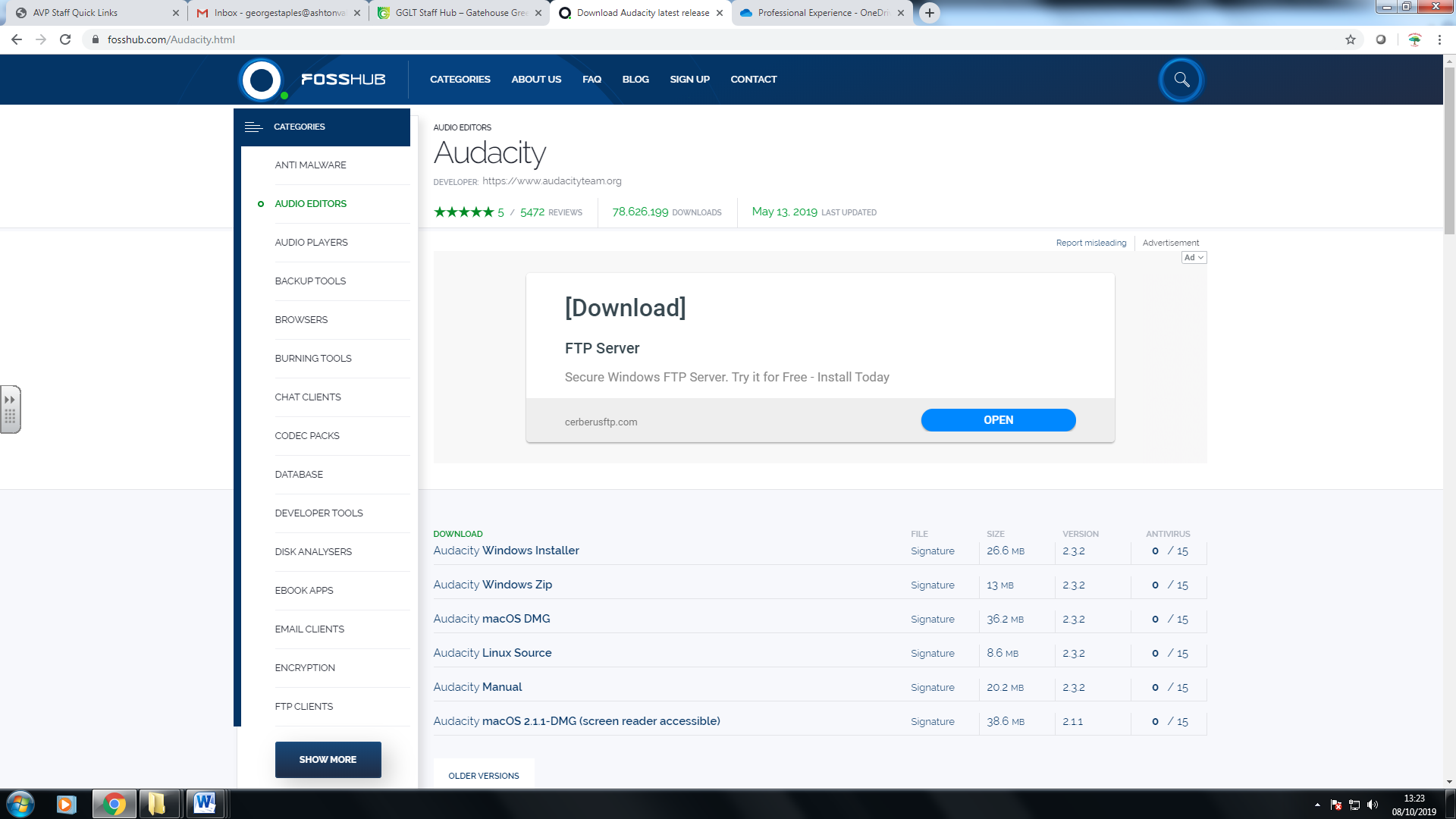 Click on Audacity Windows Installer 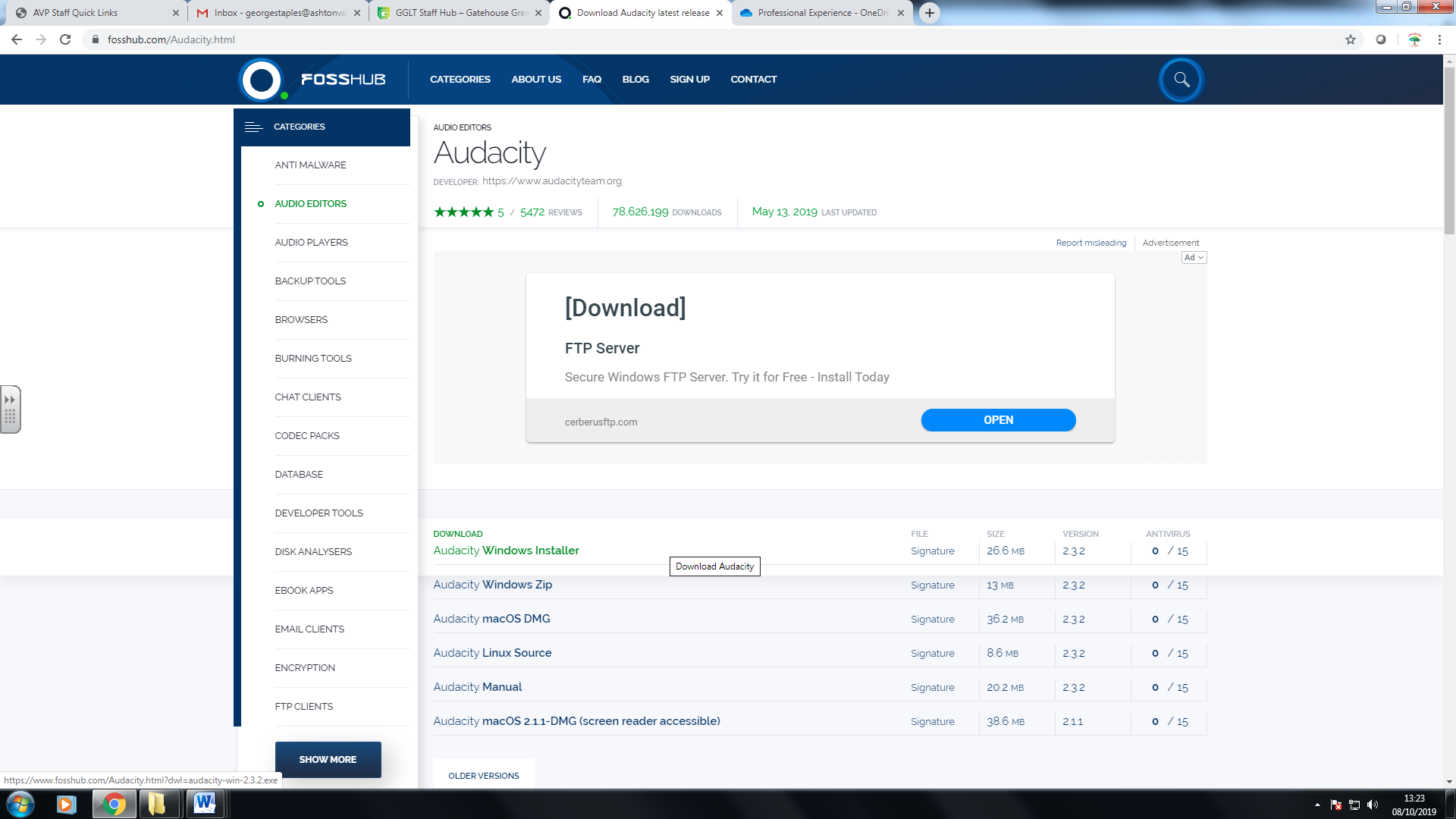 Open the downloaded file in the bottom left corner 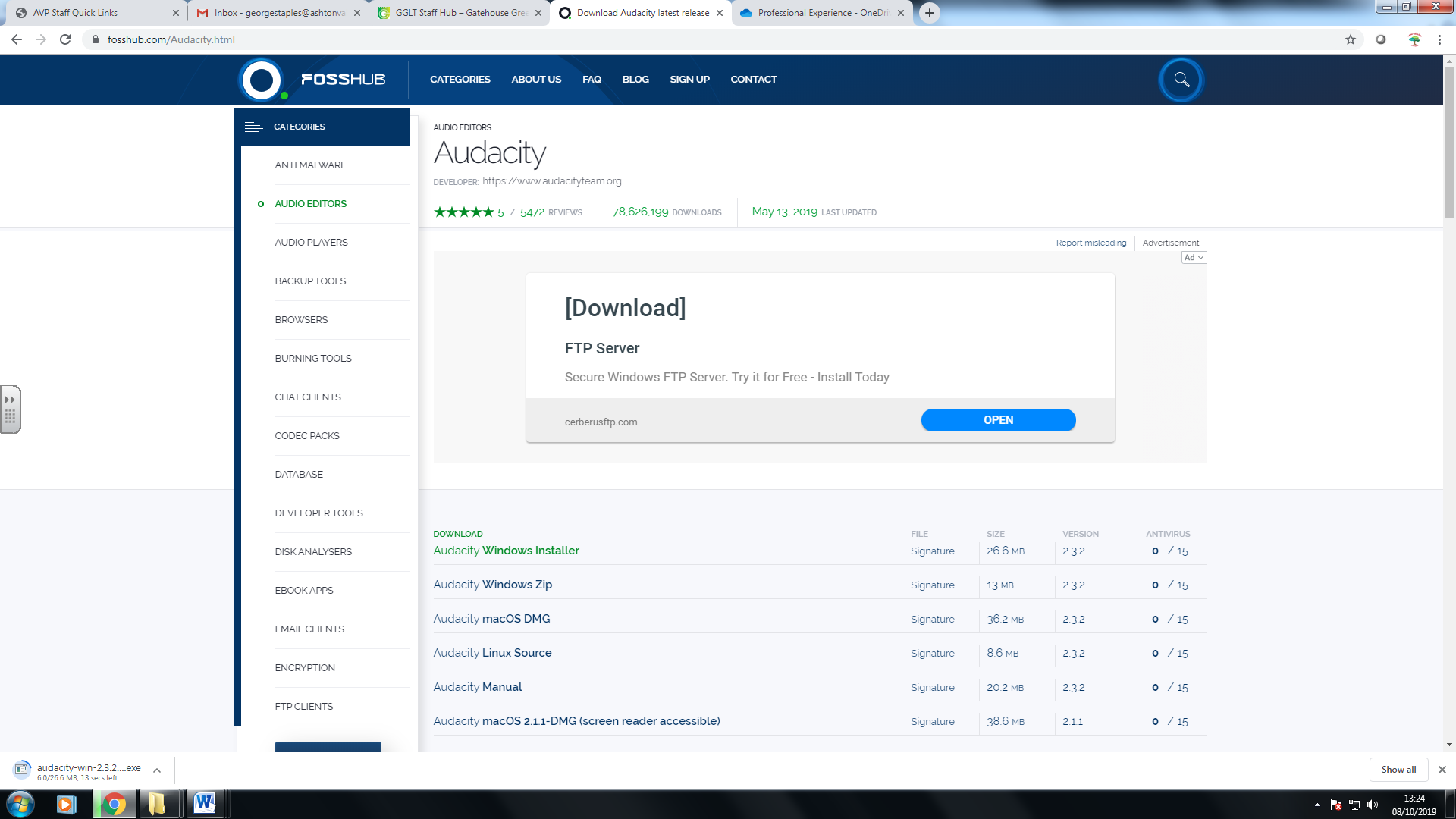 Press Run, and then press YES    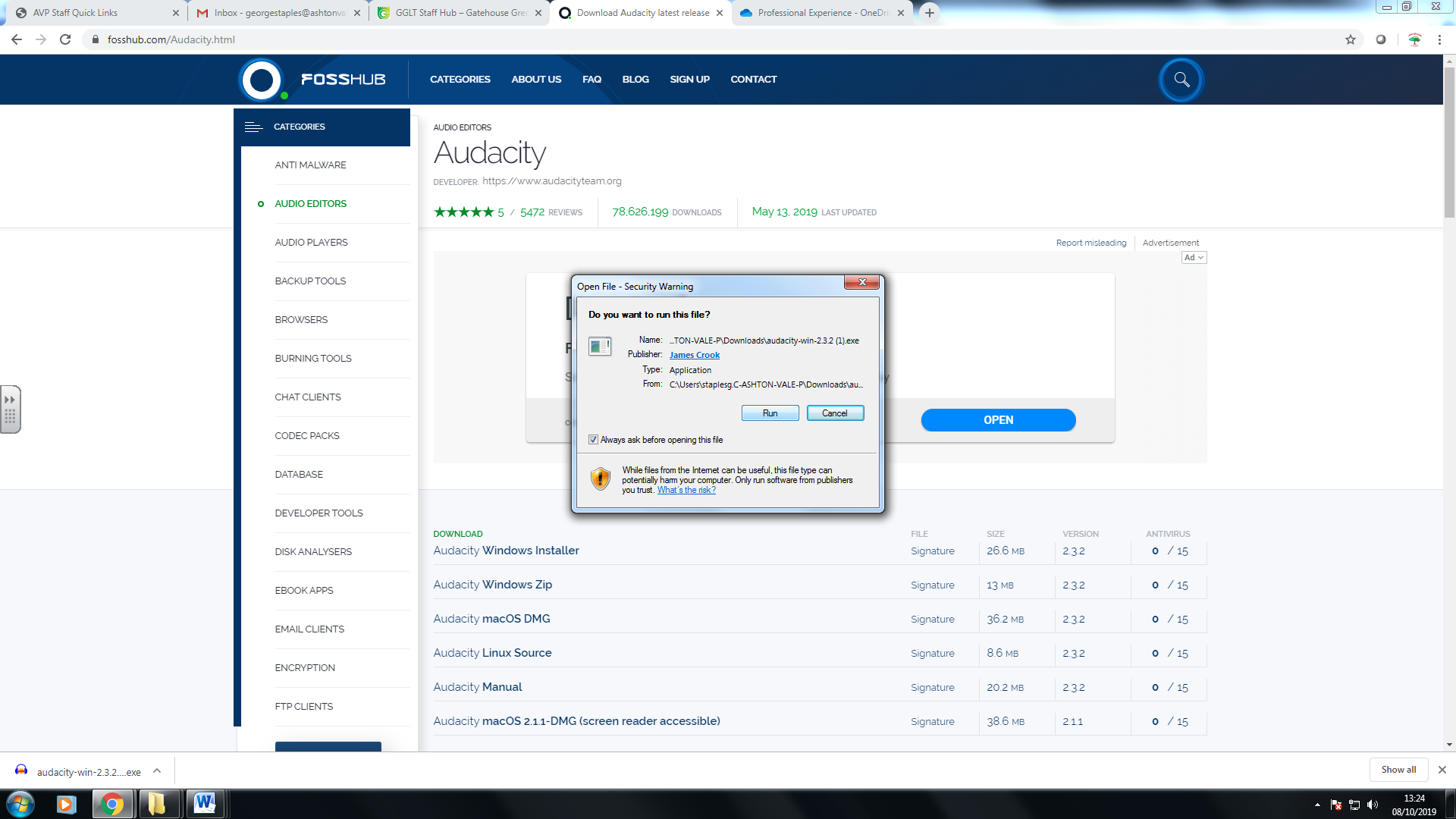 Set up language as English 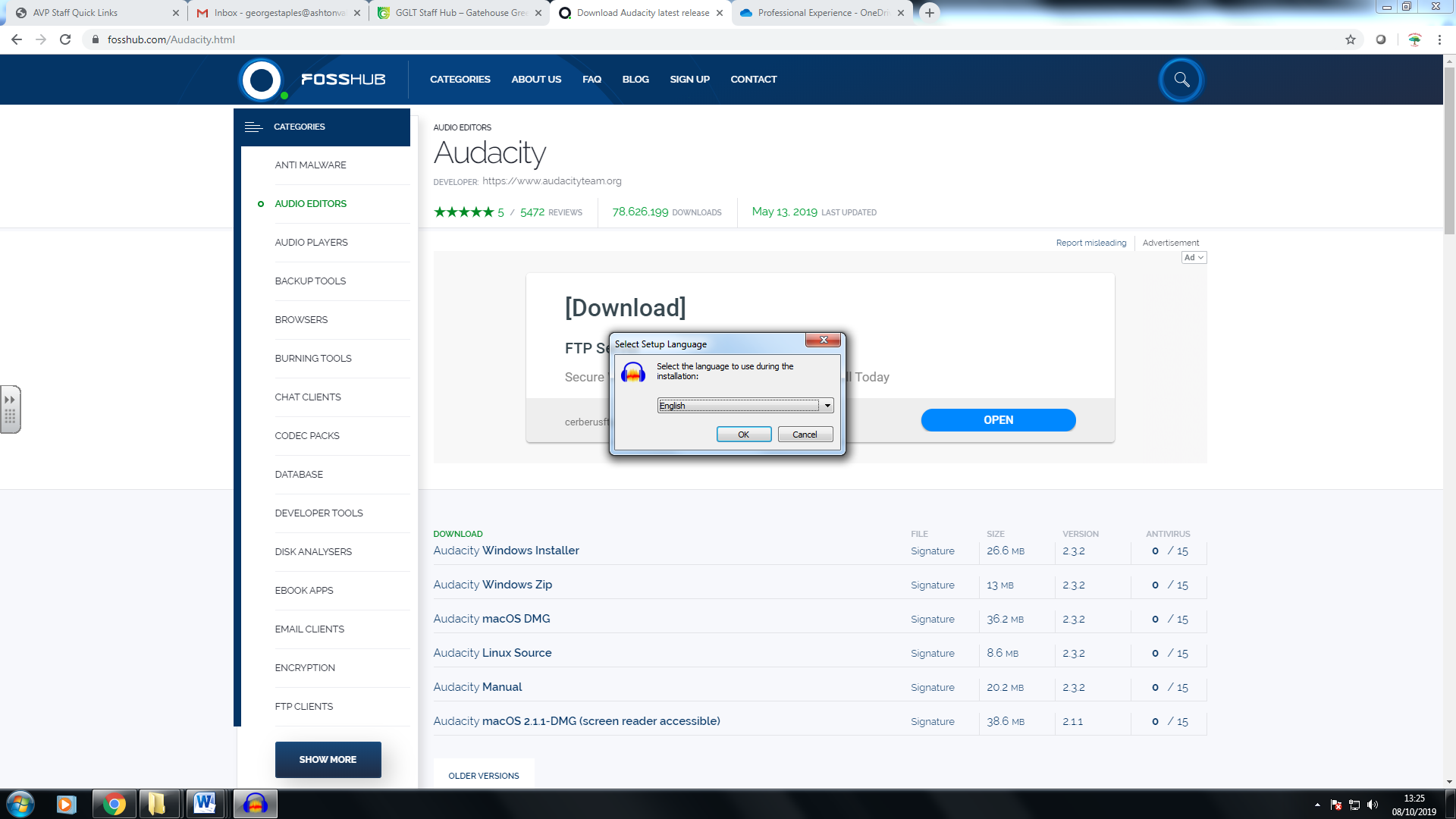 Press NEXT 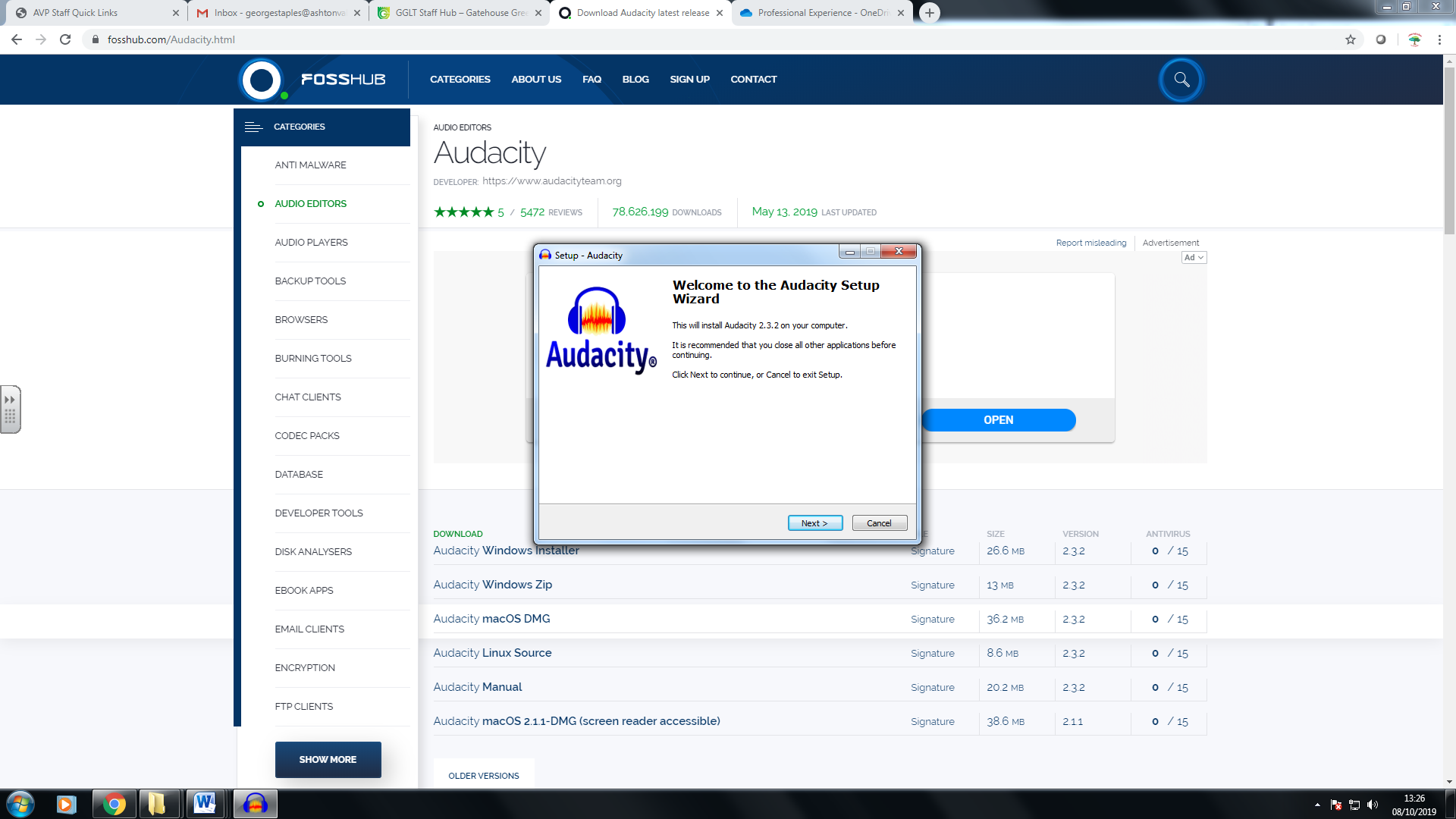 Press NEXT .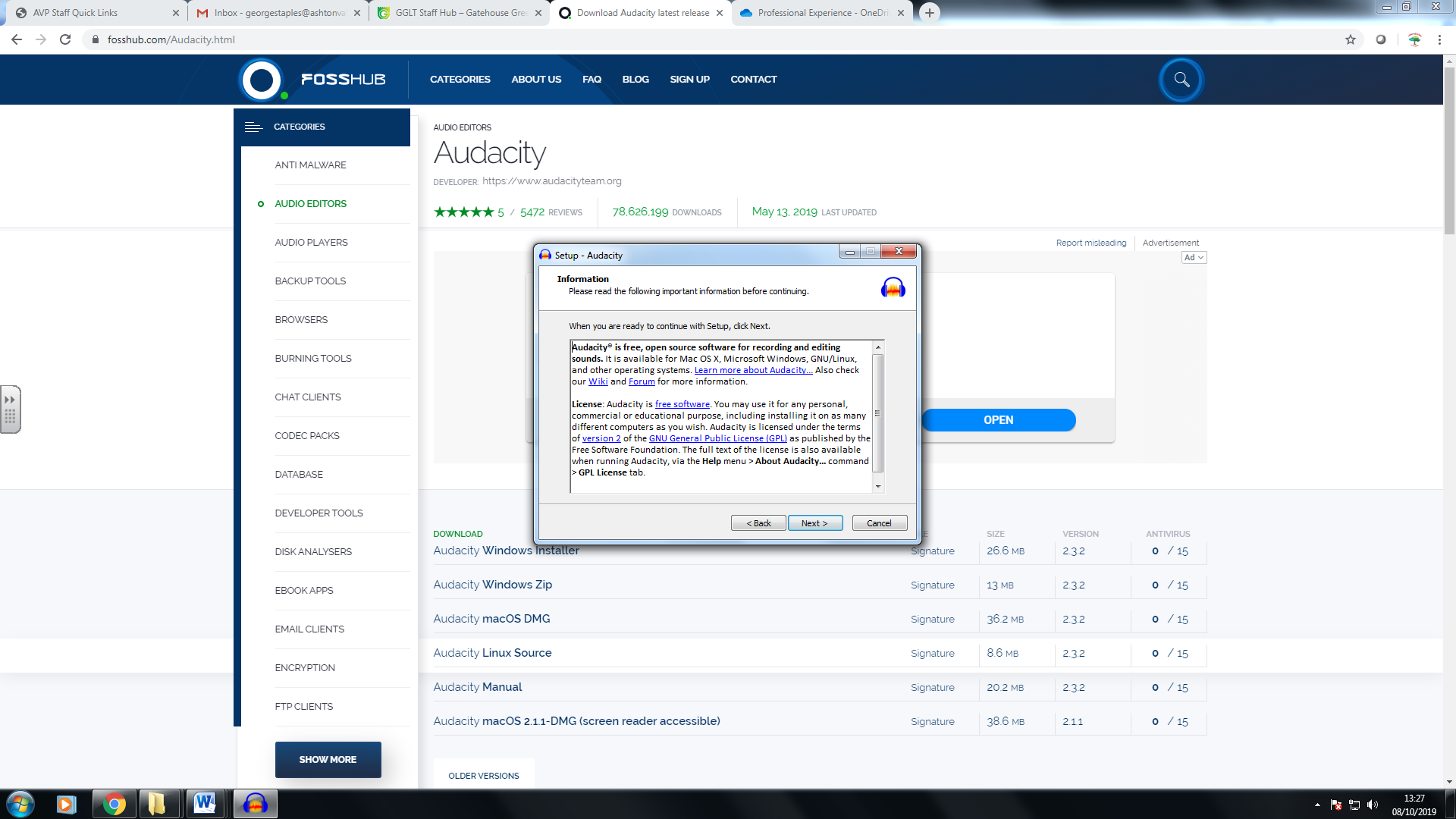 Press NEXT 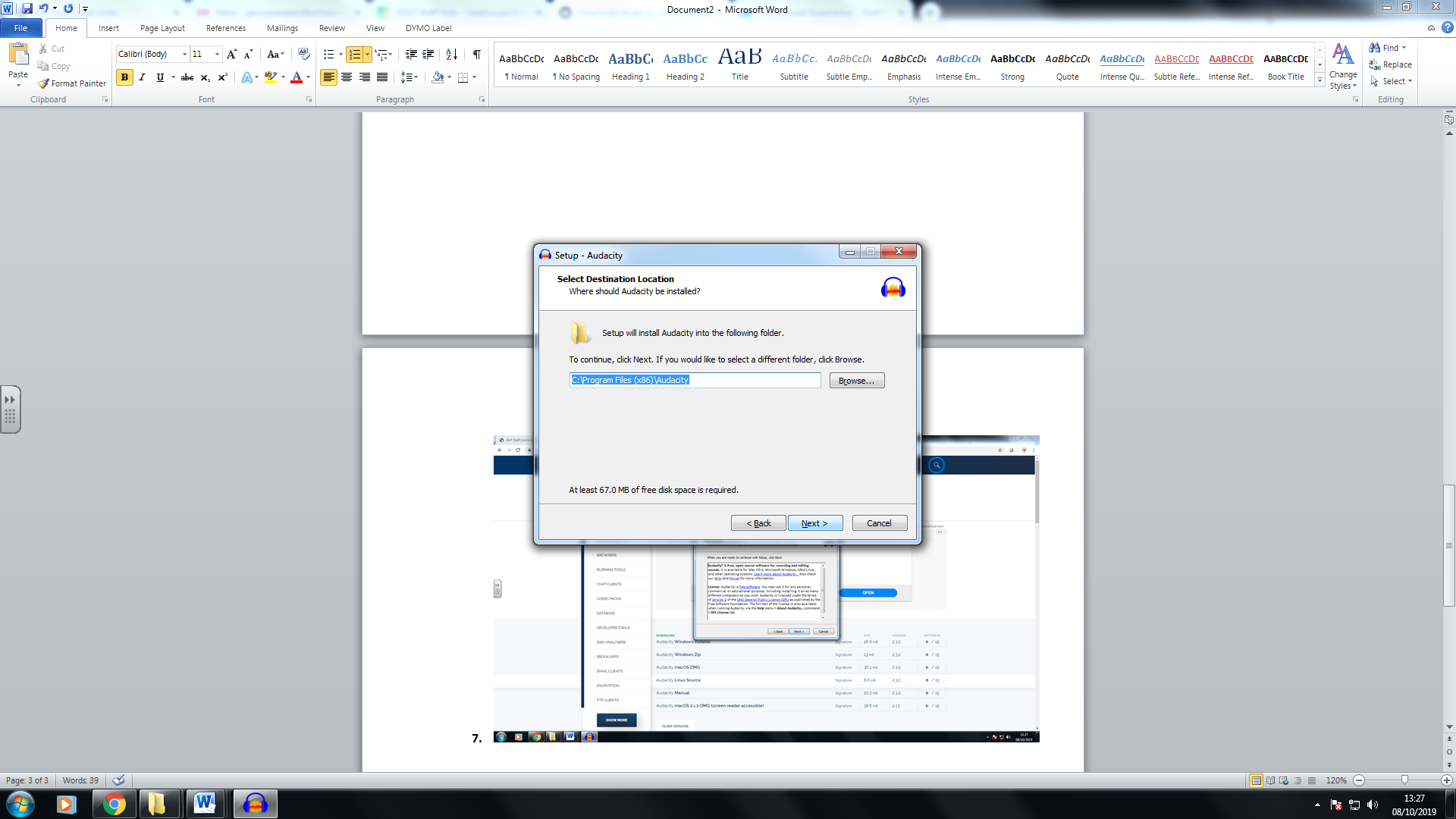 Press NEXT 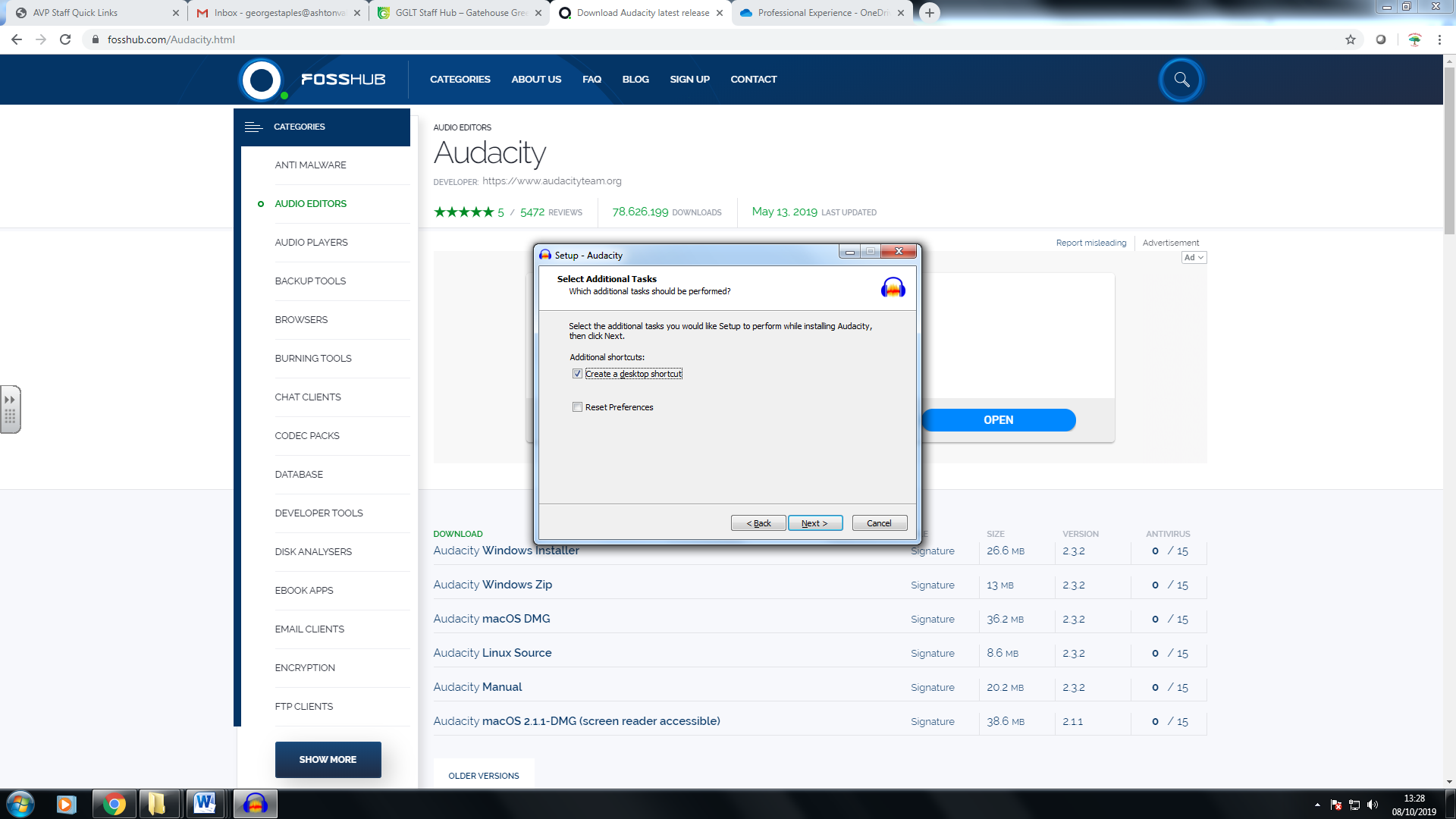 Press INSTALL 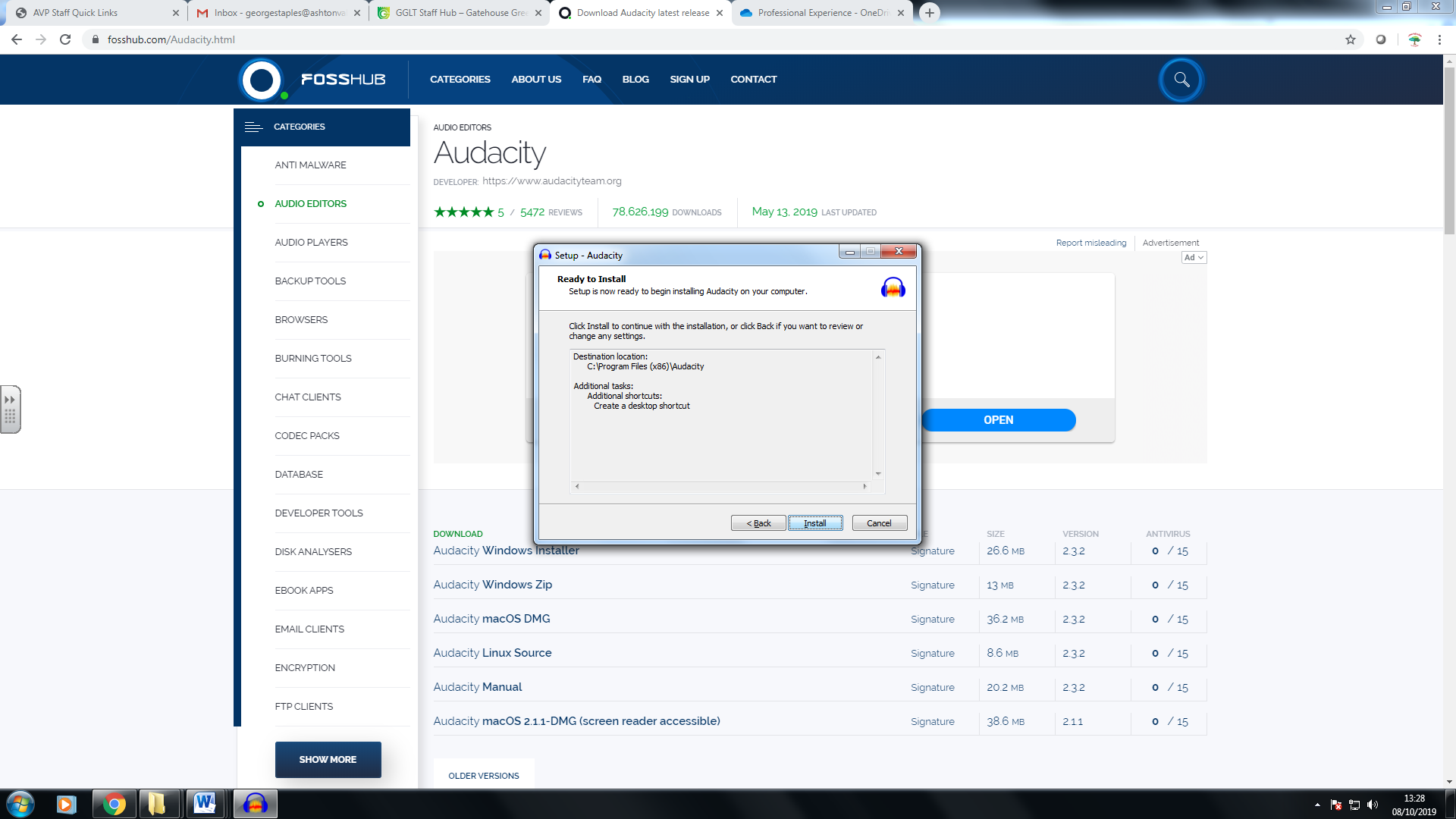 Press NEXT 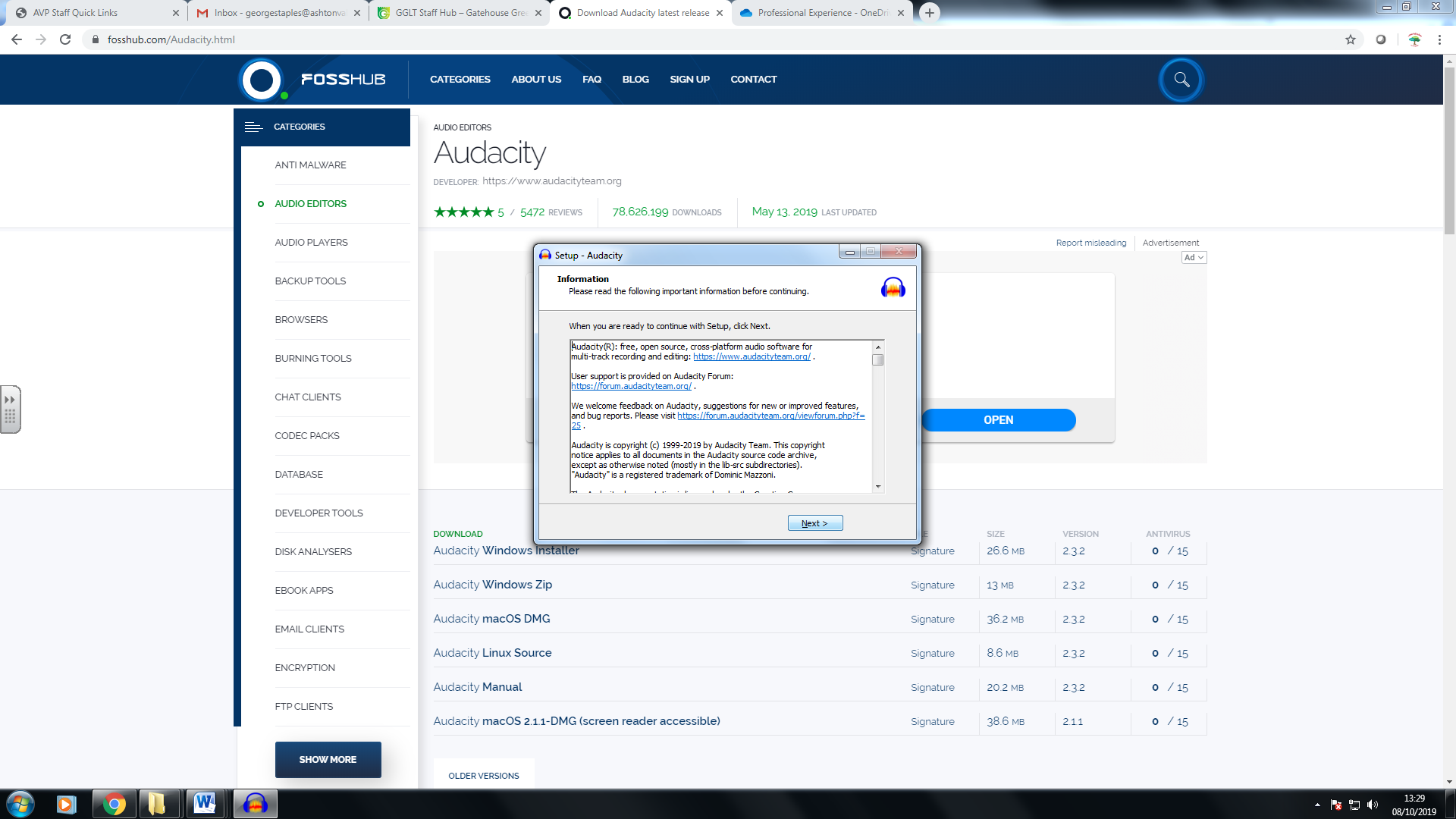 Tick Launch Audacity and Press FINISH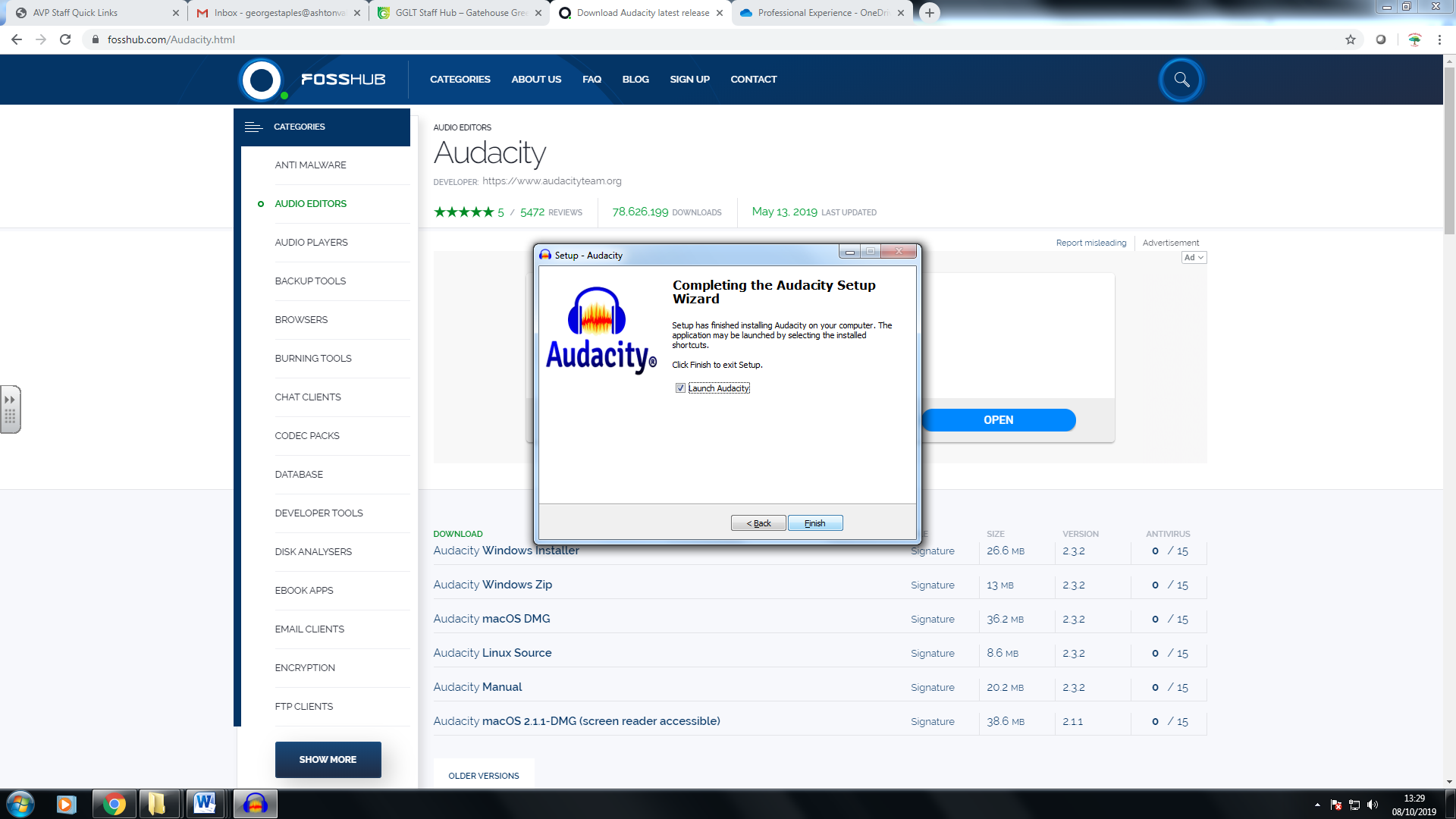 Audacity will launch. Press OK to get started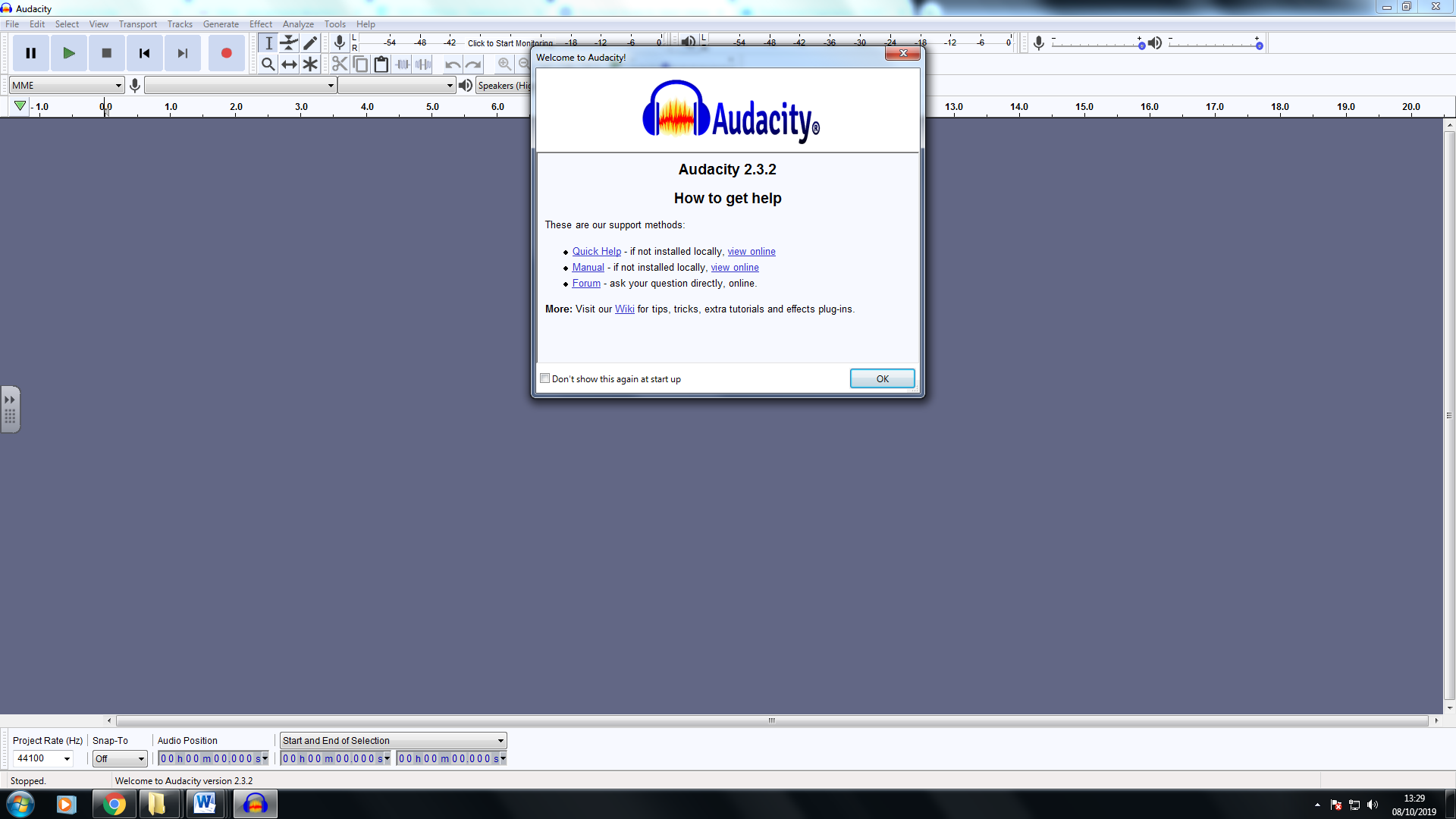 